ANANDWAR (FUN DAY)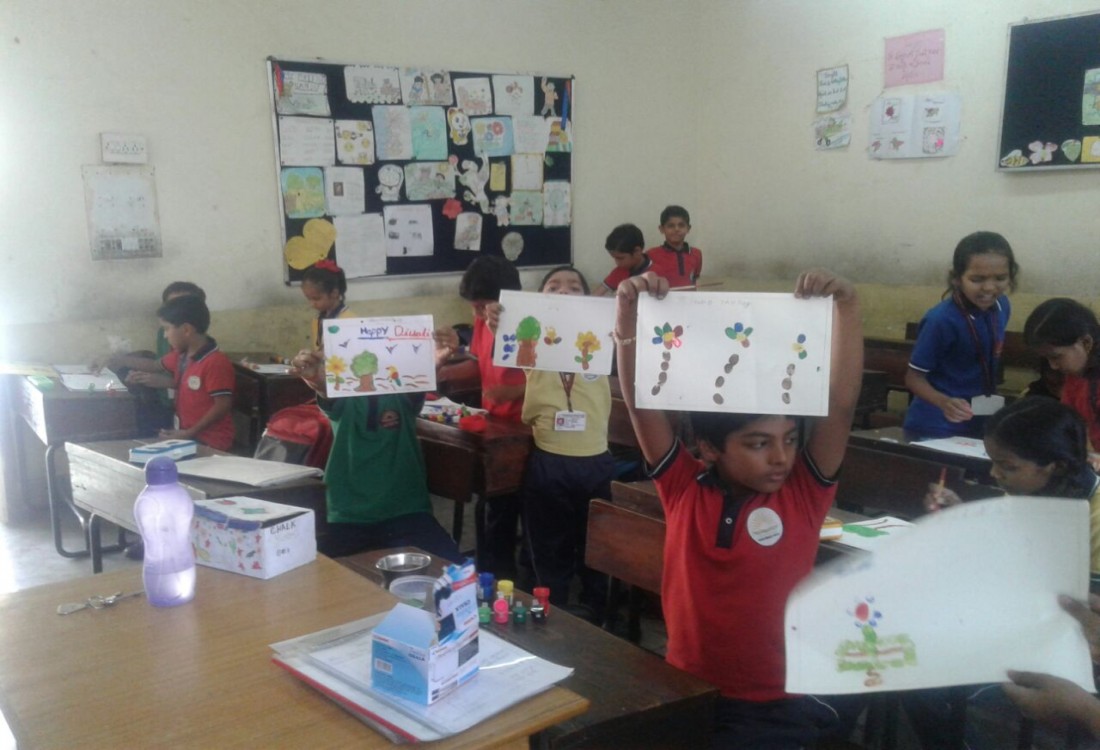 Anandwar on Saturdays (except second Saturday) for classes I to V. Students need not carry the burden of school bag on Saturday rather they will carry only Lunch box and water bottle and have fun the whole day.Complete Fun Day, No Book Day..No text book teaching..Various extra-curricular activities to be conducted. 